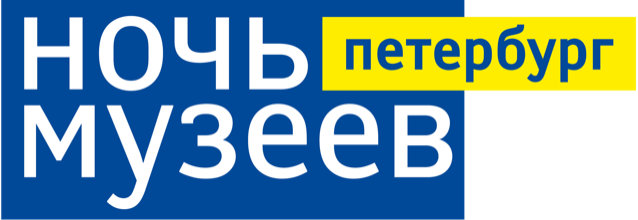 Уважаемые коллеги!Сообщаем о начале подготовки к «Ночи музеев – 2024», которая состоится 18 мая 2024 г. с 18:00 до 06:00.Как и в предыдущие несколько лет программа проекта планируется, исходя из сеансов длительностью не менее 60 минут. Внесите в соответствующие пункты заявки информацию о мероприятиях программы с учетом начала и окончания сеансов, о максимальном (комфортном для площадки) количестве посетителей каждого сеанса, о том, начинается сеанс строго в указанное время или возможен временной люфт, и присоединиться к сеансу можно будет в течение 15-30 минут от указанного времени его начала.Билеты «Ночи музеев – 2024» будут продаваться только онлайн на сайте «Ночи музеев» и формироваться следующим образом: посетитель собирает себе билет из имеющихся в продаже сеансов. Подготовленная программа должна соответствовать общей возрастной маркировке проекта 0+ и обязательно должна содержать события или мероприятия, подготовленные специально для «Ночи музеев», которые посетители смогут увидеть только в этот вечер/ночь.Темой «Ночи музеев – 2024» выбран «Лексикон». Лексикон – запас слов или набор знаков отдельного человека, группы людей или целого народа. Проект предлагает музеям поразмышлять, как создается «словарь» знаков и символов, который они используют в общении с посетителями: кто и как решает, какие элементы в него попадут, что нужно, чтобы понимать «речь» выставок и экспозиций, существуют ли в подобных «глоссариях» устаревшие формы, жаргонизмы и неологизмы, легко ли овладеть языком, которым пространство музея говорит со своими посетителями. Тема «Ночи музеев», связанная с языком и словом, выбрана, так как в 2024 году мы отмечаем юбилеи многих знаковых писателей — Александра Пушкина, Николая Гоголя, Михаила Лермонтова и Владимира Набокова. А еще 135 лет назад было создано петербургское издательство Брокгауза и Ефрона, выпустившее в свет «Энциклопедический словарь» — универсальную энциклопедию на русском языке.Текст заявки в формате .doc/.docx (Microsoft Word) и отсканированная копия заявки с подписью руководителя организации и печатью организации (только в формате .pdf, сохраненная единым документом, другие форматы документа не будут приняты к регистрации) должны быть отправлены по электронной почте lange_nacht@mail.ru до 19 января 2024 г. включительно. Организаторы оставляют за собой право не рассматривать заявки, поступившие после указанной даты. Оригинал заявки с подписью руководителя организации и печатью организации может быть передан организаторам позднее.В том случае, если организация заявляет об участии в проекте нескольких площадок с разными фактическими адресами (филиалов, отделов и т.п.), для каждой из площадок должна быть заполнена отдельная форма заявки на участие в проекте.Все присланные в срок заявки поступают на рассмотрение Экспертного совета «Ночи музеев», который оценивает программы и рекомендует либо не рекомендует их для участия в проекте. Экспертный совет проекта оценивает поданные заявки по следующим критериям: соответствие программы заданной теме проекта; творческий подход к составлению программы и раскрытию темы проекта; наличие в программе мероприятий, специально подготовленных для «Ночи музеев»; готовность работать с посетителями в строгом соответствии с форматом проекта.Заявки организаций, не являющихся государственными учреждениями культуры, не имеющих в своей практической деятельности музейной составляющей и/или не совпадающих с философией и принципами проекта, могут быть отклонены координаторами на этапе получения заявок.С уважением,
координаторы «Ночи музеев»
Наталия Яблонская, тел. +7-921-315-72-72
Алексей Павлов, тел. +7-921-948-68-78